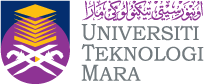 PENGISYTIHARAN PERJALANAN KE LUAR NEGARA ATAS URUSAN PERSENDIRIANNama Pegawai		:  No. Kad Pengenalan		:     	No. Pekerja	:   Jawatan/Gred			: Bahagian/Fakulti/Cawangan	:No. Telefon Pejabat/No. H/P	:		Email	:	E-mel	     :Nama				:		 Hubungan			: Alamat Semasa Bercuti	: No. Telefon Pejabat/No. H/P	:		E-mel	:		: Alasan (Sekiranya pegawai sering berulang alik ke negara jiran): Saya dengan ini mengisytiharkan segala maklumat yang diberikan adalah benar. Sekiranya didapati maklumat ini tidak benar, saya boleh diambil tindakan mengikut peraturan sedia ada.Tarikh				:			Tandatangan	: Ulasan Ketua		:  …………………………………………………………………………………………….Jabatan		   …………………………………………………………………………………………….			   …………………………………………………………………………………………….Tarikh			:					Tandatangan	: 	  Cop Rasmi Jabatan		Ulasan Naib		:  …………………………………………………………………………………………….Canselor		   …………………………………………………………………………………………….			   …………………………………………………………………………………………….Tarikh			:				           Tandatangan	 							           Naib Canselor	   :                                                                                                                                    Cop Rasmi Jabatan*Bagi Permohonan Kemudahan Perlindungan Insurans Kesihatan Di Luar Negara atas urusan persendirian, borang tersebut perlu dihantar ke Pejabat Canseleri.